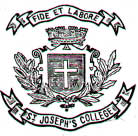 ST. JOSEPH’S COLLEGE (AUTONOMOUS), BANGALORE – 27B.A/B.Sc. FRENCH – IV SEMESTERSEMESTER EXAMINATION: APRIL 2017FH 415 – FrenchTIME: 2 ½ hrs.                                                                                           Max Marks - 70    This paper contains __4__ printed pages and __3__ parts.PART -1DO NOT COPY QUESTIONS. WRITE THE ANSWERS OF PART – 1 IN FULL SENTENCES ON A SEPARATE ANSWER SHEET. IF NOT, MARKS IN RESPECTIVE SECTIONS WILL BEDEDUCTED. PART – 3 IS THE ORAL EXAM SECTION.Dictionary not allowed.I. Conjuguez les verbes entre parenthèses au subjonctif ou àl’indicatif selon le cas et puis cochez – le :                                                                                                                   (2.5)1. Narendra Modi a déclaré que les indiens ____________ (devoir) utiliser moins d’argent liquide. [Indicatif/subjonctif].2. Je doute que Sonia ___________ (Venir) avec nous, elle est très occupée. [Indicatif/subjonctif].3. Croyez-vous qu’il _______ (être) le gagnante ? [Indicatif/subjonctif].4. Elle est dans sa chambre et j’espère qu’elle _________ (apprendre) la leçon. [Indicatif/subjonctif]. 5. Mes parents aimeraient bien que j’ _____________ (aller) à l’étranger avec mes amis pendant les vacances. [Indicatif/subjonctif].II. Faites une seule phrase avec le gérondif :                                                                      (2.5)6. Elle joue au badminton. Elle suit les consignes de son entraîneur. 7. Les héros du cinéma indien chantent. Ils dansent.8. Elles se préparent pour la journée. Elles font des tâches quotidiennes.9. Mon grand-père s’endort quand il regarde la télévision. 10. L’accusé a répondu aux questions. Il a expliqué la situation.III. Mettez les phrases suivantes au discours rapporté :                                                       (5)11. Elle a dit « il y a un roi et une reine …… »  Elle a dit …..12. Elle a raconté « ils avaient une petite princesse……. » Elle a raconté…. 13. Elle a continué « la princesse a perdu sa voix à cause d’un sort d’une sorcière méchante…. » Elle a continué………14. Le roi et la reine ont demandé leur ministre « trouvez un moyen de faire regagner la voix de princesse ! » Le roi et la reine lui ont demandé…….15. Il l’a assuré « je trouverai une solution ».il l’a assuré……… IV. Remplacez les mots soulignés avec le pronom convenable. Faites attention à l’accord : COD, COI, EN et Y.                                                                                                   (5)16. Donne le livreà Marie. 17. Tu peux meprêter ta voiture ? Oui, je ……  18. Est-ce que vous avez envoyé la lettreà vos grands-parents ? Oui, Nous ….. 19. Il a donné une chemiseà son frère.   20. Envoyez ces cadeauxaux enfants !21. Je n’ai pas mis la tassesur la table. 22. Elle a offert tous ses romansà son amie.23. Trouvez-vous de belles chosesdans ce livre ? Oui, je ………. 24. Présentez vos argumentsà la directrice et à moi !25. Ils ont donné vingt CDsà leur fils. V. Remplissez avec les expressions de cause et conséquence données ci-dessous : Parce que, c’est pourquoi, si, comme, à cause de.                                                            (2.5)26. Morin a peur ; ____________ il avance avec prudence.27. Il ne pourra pas y arriver __________ son obésité.  28. Il est ______ gourmand qu’il mange tout le temps.29. Si tu vois tout en noir, c’est _________ tu es pessimiste.30. _____________ elle était malade, elle n’est pas venue. VI. Mettez le bon marqueur temporel :                                                                                 (2.5)Dès, depuis, depuis que, dès que, jusqu’à ce que.31. L’air devient plus pur __________ le vent chasse les nuages de fumée.32. Je vous aiderai __________ il parte.33. Elle joue du piano _________ son enfance.34. _____________ son premier succès, elle a être plus sélective.35. _____________ elle s’est arrêtée de fumer, elle se sent mieux.VII. Remplissez avec le mot approprié. Lisez bien le passage.                                            (5) Ordinateur, électroniques, informatique, au courant, sonne, éteindre, en contact, éloigner, téléphone mobile, envoyer.                Chère Annie, Voilà finalement j’ai acheté un (36) ________. Je voyage tout le temps, c’est plus pratique pour téléphoner. Le problème, c’est qu’il (37)  ____________ tout le temps. Je crois que je vais    (38) l’_________ plus souvent. En même temps, je voudrais me tenir (39) __________ et rester (40) ____________ avec toi.J’ai déjà un (41) __________ portable, je peux donc travailler dans l’avion ou le train, c’est très commode. Je peux recevoir ou (42) ___________ des courriers (43) _____________. C’est fantastique ! Le seul problème, je travaille tout le temps, je ne peux pas arrêter…………j’aimerais être seule, tranquille, sans matériel (44) ______________, mais c’est impossible à réaliser et difficile à nous (45) _________________ !  PART-2VIII. Lisez bien le texte suivant et répondez aux questions suivantes.                             (10)Un destin exceptionnel pour cet artiste sorti des ghettos de Kingston….C’est aujourd’hui le symbole universel du Reggae. Partout sa musique est jouée, ses disques s’écoutent toujours et les ventes ne s’arrêtent pas. Au Brésil, dans les canyons de l’Arizona, comme dans le bush australien, des communautés lui consacrent un culte, dansent sur ses rythmes….Le reggae n’explique pas tout. Bob Marley n’était pas un artiste comme les autres. Il possédait ce que l’on appelle du charisme. Il était musicien mais se considérait surtout comme le messager d’une nouvelle religion, le rastafarisme. La foi était l’axe essentiel de sa vie mais aussi le centre de son œuvre. Il n’est pas un problème, de la crise financière à l’écologie, de la famine à la pauvreté, qu’il n’ait pas évoqué dans ses textes. Bob Marley faisait danser les gens en les aident à prendre conscience de certaines choses de la vie de tous les jours. Dans l’une de ses premières créations, il se définissait comme un ‘rebelle de l’âme’. Il n’a eu de cesse d’assumer cette rébellion, d’en payer le prix, pour devenir l’un des derniers héros universels du XXème siècle….46. Où se trouvent les communautés qui vouent un culte à Bob Marley ? (phrase entière). 47. Son destin est qualifié : ______________ (un adjectif). 48. Que possédait Bob Marley ? 49. Quelle est la nouvelle religion dont il était le messager ?50. Quel a été l’axe essentiel  de sa vie ? (phrase entière).51. Comme quoi se définissait-il ?(phrase entière).52. Qu’a-t-il parfois évoqué dans ses textes ? (phrase entière).53. Qu’a-t-il assumé jusqu’à la fin ?(phrase entière). 54. D’où vient-il ? (phrase entière).55. Bob Marley est désormais considéré comme le symbole universel du________________ ?    IX.A. Présentez votre livre/roman favori.  Donnez l’information sur l’auteur, la date de parution etc. Résumez l’histoire brièvement  et dites pourquoi vous aimez ce livre. (150-175 mots)(OU)B. Vous êtes le(a) directeur/-rice des affaires culturelles de votre ville. Vous décidez d’organiser une manifestation culturelle. Présentez le thème, le moment de l’année, l’organisation et donnez le nom de l’évènement. (150-175 mots)                                                                       (5)  X. A. Décrivez vos vacances idéales. Type de séjour, que voulez-vous faire comme activités, le lieu à visiter. (100-125 mots)(OU)B. Pratiquez-vous une activité sportive, culturelle ou de loisir ? Mentionnez-la, pourquoi avez-vous choisi cette activité. Vous pratiquez cette activité chez vous ou en groupe ? (100-125 mots)                                                                                                                                           (5)XI. A. Présentez brièvement  un ONG que vous soutenez. Quels sont les objectifs de cette organisation et comment soutenez-vous cette ONG ? (75 mots)(OU)B. « Si vous seriez le directeur de St. Joseph’sCollege pour un jour, que feriez-vous ? » Mentionnez 3 règles que vous voulez changer ou introduire. (75 mots)                                   (5)PART – 3 : XII. Compréhension orale (10) et XIII. Production Orale (10)